2019 Onderwijsplan rekenen 3-8 de Klepper Dit onderwijsplan beschrijft hoe wij ervoor zorgen dat we vaardige rekenaars opleiden. SchoolambitiesP20:  vix 67 P80:  vix 40 Leerlijn (met daarbij ca 10 cruciale doelen per periode van 6 mnd) We gebruiken de leerlijn rekenen uit de rekenmethode Getal en ruimte Junior. Deze streeft naar referentieniveau 1S. De cruciale leerdoelen zijn per halfjaar, per lesblok, opgenomen als aanhangsel bij dit onderwijsplan.Leertijd5 uur rekenen per week.Didactisch  handelen / lesmodel
Didactische fasering: We doorlopen per leerlijn de volgende fasen: begripsvorming, ontwikkelen van oplossingsprocedures, vlot leren rekenen (oefenen/automatiseren/memoriseren) en toepassen/flexibel rekenen (protocol ERWD).Lesmodel:Altijd: iedere les begint met een automatiseringsoefening.(?)Nieuw aan te leren stof: Bij de eerste les over een nieuwe aan te leren doel hanteren we het Directe Instructiemodel. Dit model bestaat uit de volgende fasen: 
Ophalen van de voorkennis (draagt bij aan actieve houding van leerlingen)Benoemen van het aan te leren doel (draagt bij aan de focus en het nut van het leren)Instructie op dit doel (zorgt voor structuur in de aan te leren strategie)Begeleide inoefening (geeft leerlingen houvast in wat ze aan het leren zijn)Balkonscene (geeft informatie over welke leerlingen wat nodig hebben)Zelfstandige verwerking (zorgt voor inoefening van de leerstof en het eigen maken er van)Evaluatie en terugpakken op het doel van de les (zorgt voor focus op wat de volgende stap is in het leren)
Verwerkings- en herhalingslessen: Bij verwerkings- en herhalingslessen werken leerlingen zelfstandig en/of samen. De leerkracht gebruikt deze tijd voor geplande instructies aan diverse niveaus in de groepen.Didactische strategieënWe leren alle leerlingen één basisstrategie aan. Wanneer deze begrepen en toegepast kan worden, ontstaat ruimte voor andere strategieën. We investeren in een ambitieus en passend aanbod voor alle leerlingen. Bij nieuw aan te leren stof  werken we met drie sub-doelen: basis- verrijking en intensivering. Door te werken met afgestemde, duidelijke succescriteria, scheppen we mogelijkheden voor het geven van effectieve feedback en feed-forward (feed-up?) en werken we aan intrinsieke leermotivatie en eigenaarschap van leerlingen. Proces en strategie zijn even belangrijk en een structureel onderdeel van de succescriteria en de feedback aan leerlingen. Aan correct werken en discipline in het hanteren van strategieën wordt in een doorgaande lijn in alle groepen aandacht besteed. Bij leerlingen die meer ondersteuning nodig hebben, pakken we terug op het handelingsmodel van het ERWD (zie bijlage). Leerlingen krijgen extra instructie in kleinere stapjes en begeleide inoefening van de basisstof en van de voorliggende doelen waar hiaten zitten.Wanneer bij een leerling (vanaf groep 5) op minimaal drie toetsmomenten een achterstand van 10 DLE of         meer is ontstaan, kan afgeweken worden van het basisaanbod. Voor de betreffende leerlingen wordt een OOP met uitstroomperspectief op minimaal 1F gehanteerd.        DifferentiatieDifferentiatie vindt op twee manieren plaats.Per les (per rekendomein): (hoe is dit al verwerkt in de methodeG&R Junior)Door de indeling in groepen drijfvermogen – basis – verdieping Binnen de basisgroep hebben we voor ‘de bovenkant’ een extra aanbod op niveau (plus-doel).Daarnaast wordt ook per les bekeken welke leerling(en) extra uitleg behoeven of sneller door de stof heen kunnen. Per les wordt dit zo passend mogelijk gemaakt.Per methodeblok:We toetsen na afloop van elk blok of de methodedoelen beheerst worden middels de toets, leergesprekjes en observaties. Leerlingen ontvangen herhaalde instructie en extra inoefening op niet behaalde doel(en).        Organisatie        Bijvoorbeeld: We maken voorafgaand aan de rekenles zichtbaar welke leerlingen een aanbod in basis, drijfvermogen of         verdieping nodig hebben. We werken bloksgewijs; op het einde van elke bloktoets hebben we één of twee lessen voor hulp, herhaling en verrijking. We zetten bewust inoefenstof en instructie in op de niet behaalde doelen. Bijlage: Handelingsmodel rekenen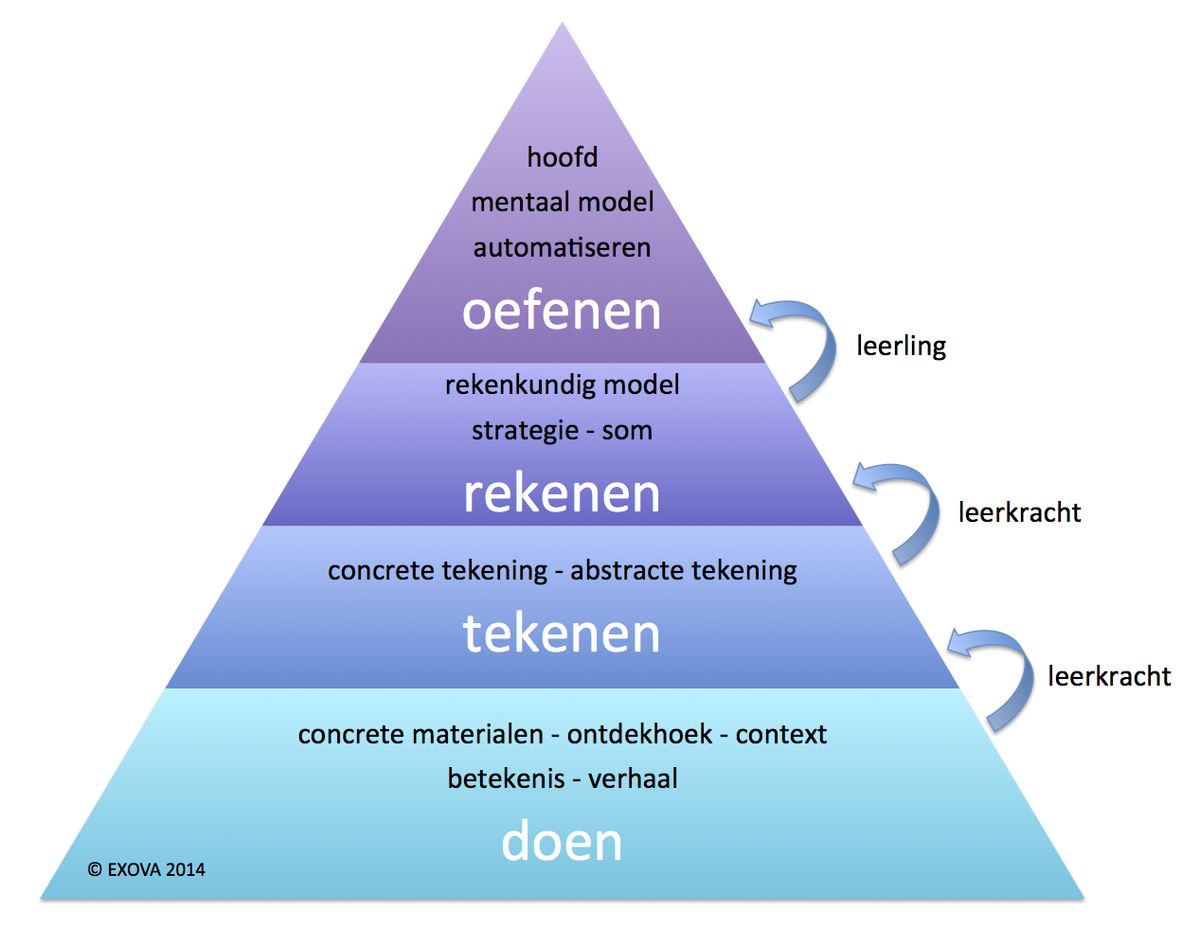 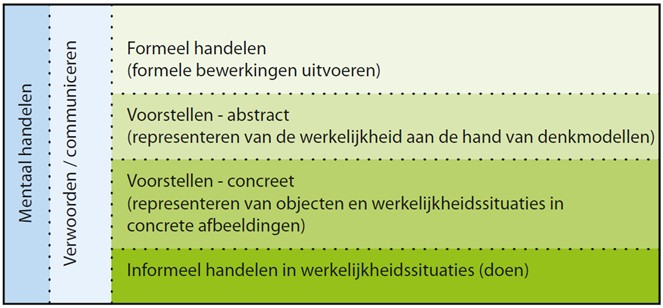 